Western Australia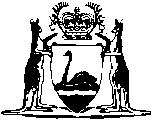 Procurement Act 2020Procurement Regulations 2020Western AustraliaProcurement Regulations 2020Contents1.	Citation	12.	Commencement	1Notes	Compilation table	2	Uncommenced provisions table	2Procurement Act 2020Procurement Regulations 20201.	Citation		These regulations are the Procurement Regulations 2020.2.	Commencement		These regulations come into operation as follows —	(a)	regulations 1 and 2 — on the day on which these regulations are published in the Gazette;	(b)	the rest of the regulations — on the day on which the Procurement Act 2020 section 41 comes into operation.[3, 4.	Have not come into operation.]NotesThis is a compilation of the Procurement Regulations 2020. For provisions that have come into operation see the compilation table. For provisions that have not yet come into operation see the uncommenced provisions table.Compilation tableUncommenced provisions tableTo view the text of the uncommenced provisions see Subsidiary legislation as made on the WA Legislation website.CitationPublishedCommencementProcurement Regulations 2020 r. 1 and 2SL 2020/249 18 Dec 202018 Dec 2020 (see r. 2(a))CitationPublishedCommencementProcurement Regulations 2020 r. 3 and 4SL 2020/249 18 Dec 20201 Jun 2021 (see r. 2(b) and SL 2020/244 cl. 2(b))